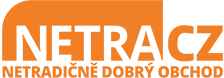 FORMULÁŘ PRO VRÁCENÍ ZBOŽÍDatum:	.................................................										PodpisVyplňte tento formulář a odešlete jej zpět pouze v případě, že chcete odstoupit od smlouvy. Formulář je třeba vytisknout, podepsat a zaslat naskenovaný na níže uvedenou emailovou adresu, případně jej vložit do zásilky s vráceným zbožím.Netra.cz 		info@netra.cz		773 317 811JAMACOM, s.r.o., K sídlišti 1728/31, Praha 4, 140 00; IČ: 07825650ADRESA PRO ZASLÁNÍ ZBOŽÍJAMACOM, s.r.o. / NETRA.CZK sídlišti 1728/31140 00 Praha 4Tel. 773 317 811KUPUJÍCÍJméno:Adresa:Email:Telefon:Datum obJEdnání:Datum obJEdnání:číslo objednávky:číslo objednávky:VRÁCENÉ ZBOŽÍ: DŮVOD VRÁCENÍ:Číslo účtu pro vrácení peněz: VRÁCENÉ ZBOŽÍ: DŮVOD VRÁCENÍ:Číslo účtu pro vrácení peněz: 